Министерство образования и науки Российской ФедерацииФедеральное государственное бюджетное образовательное учреждениевысшего образования«КУБАНСКИЙ ГОСУДАРСТВЕННЫЙ УНИВЕРСИТЕТ»(ФГБОУ ВО «КубГУ»)Кафедра организации и планирования местного развитияКУРСОВАЯ РАБОТА«Депрессивные территории: критерии оценки и возможности развития (на примере муниципального образования Крыловской район)»Работу выполнила _______________________ Болдова Валерия Борисовна                                        (Подпись, дата)Факультет управления и психологии                                                      Курс 3Направление подготовки 38.03.04 Научный руководитель должность, учёная степень учёное звание ___________________________ к. э. н., доцент А.В. Родин                                        (Подпись, дата)Краснодар 2018СОДЕРЖАНИЕВВЕДЕНИЕ Социально-экономическое пространство Краснодарского края различно как по уровню экономического развития, так и по уровню жизни. На его территории расположено множество больших и малых территориальных образований, в которых наиболее острыми являются экономические, демографические, этнические и некоторые другие проблемы. Создание стабильного общества и развитие экономики невозможно без решения проблемы отставания в развитии отдельных муниципальных образований. Из-за этого особенно актуальной становится задача стабилизации экономики районов и городов, состояние которых оценивается как депрессивное, и определения путей перехода этих территорий к стабильному состоянию.Теме исследования депрессивности территории уделено достаточное внимание в отечественной и зарубежной литературе. Так, в работах В. Лексина, А. Швецова, Л.В. Смирнягина и Г.В. Былова особое внимание уделяется выявлению сущности депрессивных районов. М.Н. Исянбаев говорил об основных критериях и методах выделения территорий данной категории. Причины перехода территории в депрессивное состояние изучены М.Н. Ляшевской. Вместе с тем вопрос идентификации депрессивных территорий в условиях переходной экономики остается решенным не до конца, недостаточно разработаны методические и методологические основы выделения депрессивных ареалов и определения путей преодоления депрессии. Это и определило объект и предмет исследования, а также его цель и задачи.Объектом исследования курсовой работы является муниципальное образование Крыловской район.Предмет исследования – преодоление депрессивного состояния муниципального образования Крыловской район.Цель данной работы: проанализировать уровень социально-экономического развития муниципального образования Крыловской район, выявить ключевые проблемы и конкурентные преимущества и на основе полученных данных предложить рекомендации по выведению территории из депрессивного состояния.Для реализации этой цели необходимо решить следующие задачи:раскрыть понятие «депрессивный район» и выявить основные причины перехода территории в депрессивное состояние;описать методы и критерии выделения депрессивных районов;изучить способы преодоления депрессии территориальных образований;провести диагностику уровня социально-экономического развития муниципального образования Крыловской район;раскрыть ключевые проблемы и конкурентные преимущества муниципального образования;предложить рекомендации по предотвращению депрессивности территории муниципального образования Крыловской район.При написании курсовой работы были использованы такие методы научного исследования, как анализ, сравнение, группировка, обобщение, статистическое наблюдение.Эмпирическую базу исследования составили: материалы периодической печати, нормативно-правовые акты, а также ресурсы сети Internet.Структура курсовой работы обусловлена целью и задачами исследования и включает в себя: введение, два раздела (первый раздел – «Теоретико-методологические основы изучения депрессивных территорий», второй раздел – «Анализ управления депрессивными территориями на примере муниципального образования Крыловской район», заключение и список использованных источников1 Теоретико-методологические основы изучения депрессивных территорийПонятие «депрессивный район», причины перехода территории в депрессивное состояниеТермин «депрессивные районы» появился в начале прошлого века в Великобритании в связи с кризисом 1929 г. В то время к этой категории относили старые промышленные центры, основной отраслью которых была угольная промышленность. Кроме того, в обрабатывающей промышленности, черной металлургии и судостроении существовала узкая специализация, которая складывалась на протяжении многих лет, что в итоге привело к углублению неблагоприятной рыночной конъюнктуры и несбалансированности экономической структуры. «Депрессивные районы» трудно отнести к числу классических определений экономической теории. Так, в отечественной и зарубежной экономической теории под депрессией понимают «ситуацию, сопровождающуюся падением производства, тенденцией к снижению цен и ростом безработицы... Это кумулятивный процесс, при котором падение спроса (инвестиционного и потребительского) сопровождается снижением производства и ведет к уменьшению использования ресурсов, что в свою очередь поддерживает спрос на низком уровне» [1].В литературе встречаются различные определения понятия «депрессивная территория». Некоторые специалисты присваивают этот термин территории, прошедшей стадию спада экономики или же только идущей к спаду. Например, депрессию определяют, как стадию развития, характеризующуюся по сравнению с предшествующим периодом спадом производства, появлением безработицы, снижением инвестиционной и миграционной привлекательности и сопровождающуюся оттоком населения. Иначе говоря, депрессия – стадия, предшествующая стадии спада в экономике исследуемой территории [2]. В ФЗ «Об основах федеральной поддержки депрессивных территорий», сказано, что депрессивная территория – это административная единица или совокупность сопредельных административных единиц в границах одного или нескольких субъектов РФ, имеющих однородную структуру экономики, оказавшаяся в результате острого кризиса в основных (основной) отраслях экономики в состоянии крайнего экономического упадка [3]. Наиболее четкое определение данной категории дано Л.В. Смирнягиным и Г.В. Быловым: «к депрессивным относят территории, которые сильно и устойчиво отстают от других по главным социально - экономическим показателям, в том числе по темпам развития» [4].В то же время депрессивными, согласно определению В. Лексина, являются «такие пространственно-локальные образования, в которых по экономическим, политическим, социальным, экологическим и другим причинам перестают действовать стимулы саморазвития» [1]. В таких районах для кризисных явлений характерен мультипликативный эффект, они игнорируют возможности воспроизводственного процесса в целом и его отдельных элементов: происходит деградация ресурсного, хозяйственного, социального и экологического потенциалов муниципального образования (далее – МО). Эти территориальные образования не могут полагаться на разрешение сложившейся ситуации собственными силами и поэтому им требуется для чрезвычайная, специально организуемая государственная поддержка. Интерес в этом должен быть и у самого государства, так как депрессии в конечном итоге могут стать центрами социально-экономических и экологических напряжений в масштабах всей страны.Некоторые ученые связывают понятие депрессивности с отклонениями в экономической жизни рaйона от средних знaчений по региону. Эти отклонения приводят к тому, что там автоматически перестают соблюдaться права и гaрaнтии граждан в них проживающих, что и определяет необходимость проведения антидепрессионной политики. Структурные диспропорции в развитии территориальных образований, низкая экономическая эффективность экономики в целом и ее отдельных составных частей порой являются причиной возникновения депрессивных районов с негaтивной динамикой социально-экономических индикаторов. Причины депрессивности территориальных образований могут быть самыми разными. С одной стороны, они выражают естественные различия:природно-климатические;в составе и масштабах природных ресурсов;местоположения (центр, периферия и т.д.);в уровне и составе населения;динaмики социально-экономических процессов;состояния производственной и социальной инфраструктуры;степень урбанизации [5].Помимо вышеперечисленных некоторые ученые рассматривают еще целый набор причин, возникновение которых обусловлено неадекватностью экономических решений, противоречащим социальным целям реформы. Эти причины, а также последствия депрессии расписаны на рисунке 1.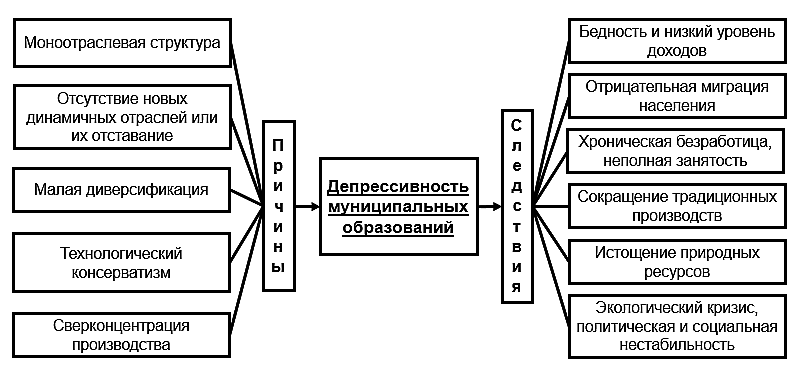 Рисунок 1 – Причины и следствия депрессивного состояния муниципального образования [5]Суммируя все вышеперечисленные понятия, можно заключить, что основными признаками депрессивных территорий являются:неблагоприятная и неразрешенная ситуация, создающая угрозу социально-экономической ситуации района и приводящая к политической нестабильности, катастрофическому состоянию природной среды и т.п.;недостаточное и неэффективное использование ресурсного потенциала, который необходим в решении социально-экономических проблем территориального образования;отсутствие должного количества собственных ресурсов, необходимых для исправления назревающих проблем.Методы и критерии выделения депрессивных территорийПринципы выделения депрессивных территорий многокритериальны. Это обусловливается тем, что территории существенно отличаются между собой по параметрам социально-экономического развития: по структуре экономики и уровню развития основных градообразующих отраслей; природному, промышленно-производственному, научно-техническому, человеческому потенциалу; динамике развития промышленного производства, темпам его роста или спада; конкурентоспособности экономики территории; состоянию рынка труда (занятости населения); степени бюджетной самостоятельности территории; уровню и качеству жизни населения (соотношению денежных доходов и стоимости потребительской корзины) и др. Каждый из этих показателей может быть применен для оценки социально-экономической ситуации на территориях и для ранжирования их по уровню экономического и социального развития, в то же время как использование большого числа критериев для выделения депрессивных территорий является трудоемким. Исянбаев М. Н. рекомендовал выделять депрессивные территории на основе качественных и количественных критериев. Качественные критерии могут быть использованы для группировки территорий по остроте социально-экономических проблем. Важнейшие из них представлены на рисунке 2.  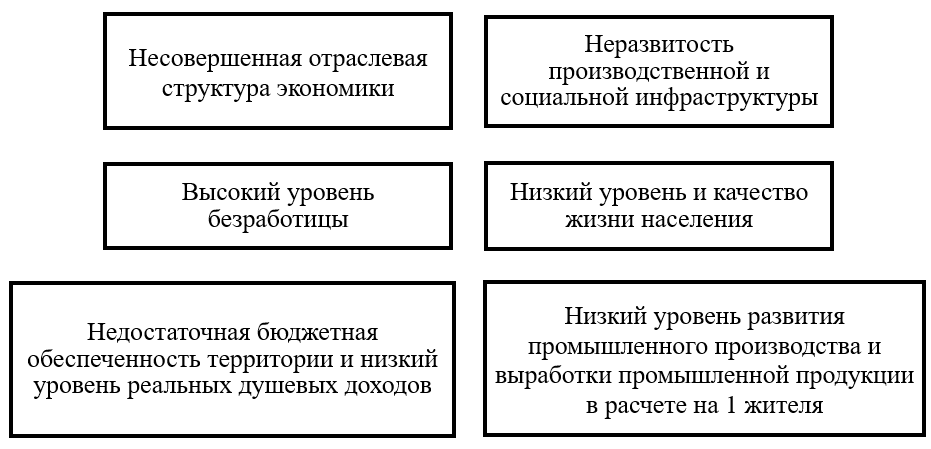 Рисунок 2 – Качественные показатели депрессивности территорий [6]Количественные критерии предполагают выделение депрессивных территорий на основе оценки уровня кризисности основных социально-экономических проблем. Для оценки социально-экономической ситуации на территориях следует применять интегральные показатели и совокупности частных показателей. Вместе с тем, применение большого числа индикаторов трудоемко, что связано с обеспечением огромной информационной базы и проведением сложных расчетных работ. На этом основании в качестве интегральных показателей рекомендуется использовать три группы показателей [6]: уровень развития промышленного производства; уровень официальной безработицы;уровень и качество жизни населения. Целесообразность применения данных трех переменных для определения степени депрессивности экономики территорий обусловливается тем, что промышленность составляет основу экономики территорий и уровнем развития промышленного производства, степенью эффективности его отраслевой, пространственной структуры и направлениями производственной специализации промышленности в территориальном разделении труда определяется эффективность хозяйственного комплекса района. Именно уровень развития промышленного производства и его отраслевая и территориальная структура выступают в качестве основной предпосылки эффективного социально-экономического развития депрессивной территории. Переменные «уровень официальной безработицы» и «уровень жизни населения» достаточно полно характеризуют состояние социально-экономического развития территории. Базовыми для оценки уровня социально-экономической дифференциации городов и районов являются следующие показатели [6]: производство промышленной продукции в расчете на 1 жителя, тыс. руб.; производство продукции сельского хозяйства в расчете на 1 жителя, тыс. руб.; общий объем инвестиций в расчете на 1 жителя, тыс. руб.; среднемесячная заработная плата 1 работника, тыс. руб.; доходы населения в расчете на 1 жителя, тыс. руб.; доходы бюджета в расчете на 1 жителя, тыс. руб.; расходы бюджета в расчете на 1 жителя, тыс. руб.; обеспеченность жильем в расчете на 1 жителя, кв. м.; обеспеченность врачами в расчете на 10 тыс. населения, чел.; обеспеченность детей дошкольными образовательными учреждениями, %; уровень безработицы, %.Проведя оценку городов и районов по эти показателям, можно выделить 4 группы территорий: развитые (уровень социально-экономического развития по 9-11 показателям превышает средний уровень по краю); относительно благополучные (уровень социально-экономического развития по 5-8 показателям из списка превышает средний уровень по краю); депрессивные (уровень социально-экономического развития по 8-9 показателям отстает от среднего уровня по краю); отстающие районов с критической социально-экономической ситуацией (уровень социально-экономического развития по всем 10-11 показателям намного ниже среднекраевого уровня). Подводя итог, следует сказать, что для поддержки потенциально жизнеспособным в рыночных условиях территориям требуются существенные меры, например, внутренняя реструктуризация предприятий, которые находятся там, гарантирование кредитов иностранных и отечественных коммерческих банков и т.д.1.3 Способы преодоления депрессии территориальных образованийВ нынешних российских условиях не всегда возможна полная реабилитация депрессивных территорий: иногда отсутствует достаточное количество необходимых ресурсов, а иногда – и сама потребность в полном восстановлении прежней докризисной роли некоторых из них в связи со сменой парадигмы территориального развития государства. Поэтому в настоящее время речь должна идти лишь о снятии аномальной остроты проблем, ведущих к социальным и политическим катаклизмам как для самих депрессивных территориальных образований, так и для всей страны. Вместе с тем и эту задачу нельзя решить, используя при этом лишь простейшие средства государственной поддержки, например, путем предоставления федеральных дотаций. В таких случаях встает необходимость в механизмах, способных в одно время оказывать воздействие как на экономическую ситуацию, так и на социальную сферу определенных территорий. Способы такой поддержки должны быть такими же разными, как разнообразны причины депрессивного положения, в силу чего встает необходимость в специально разработанных программах индивидуального оздоровления ситуации на конкретных территориях. Сказанное не исключает возможности и даже необходимости использования однотипных мер по их оздоровлению в каждом отдельном случае: переквалификации трудоспособного населения; формирования организационно-правовых предпосылок активизации хозяйственной деятельности; стимулирования самодеятельного или организованного переселения жителей в более благоприятные районы.Существует несколько способов преодоления депрессивного состояния территориальных образований [7]. Первый заключается в осуществлении односторонних государственных мероприятий, например, целенаправленной миграции населения из кризисных районов за счет бюджетных средств. Обычно такие мероприятия проводятся только при чрезвычайных ситуациях. Положение таких МО определяется их инвестиционной привлекательностью и конкурентоспособностью продукции, которую они выпускаю. Иначе говоря, если на данной территории нет уникальных природных ресурсов, то шансов возрождения былых производств практически нет. Поэтому уже сейчас рекомендуется осуществить своеобразную инвентаризацию таких предприятий и определить их судьбу. Возможно придется ликвидировать некоторые поселения вместе с их градообразующими предприятиями, поэтому требуется отселять жителей уже сейчас.Второй вариант – использование собственного ресурсного потенциала и развитие соответствующих местным условиям и ресурсам конкурентоспособных производств. Этот метод считается наиболее популярным как в российской практике.Для муниципальных районов, в качестве приоритетных направлений развития, следует определить действия, обладающие разносторонним эффектом, такие как поддержка и развитие агропромышленного комплекса, местных предприятий, традиционных промыслов, туризма. Для такого выбора имеются следующие основания [7]: 1) поддержка агропромышленного комплекса будет способствовать решению поставленных задач, таких как занятость, осваивание средств на месте. Кроме того, в данной сфере следует уделить внимание развитию личных подсобных хозяйств. Ведение личного подсобного хозяйства является оптимальным способом обеспечения занятости, позволяет снизить потребность региона в продукции пищевой промышленности, базах для хранения, торговых помещениях и оборудовании для реализации. Роль личного подсобного хозяйства в аграрном секторе превалирует в депрессивных регионах; 2)   задача поддержания и развития предприятий традиционных отраслей с постепенной диверсификацией производства вполне решаема в рамках взаимодействия местных властей с промышленными производителями. Однако, с учетом реальных рычагов воздействия, местные власти могут взять курс на поддержание, а не на развитие, считая последний вариант прерогативой владельцев предприятий; 3) поддержание и развитие традиционных промыслов способствует решению задач занятости населения, увеличению доходной базы района, формированию имиджа муниципалитета. Однако, следует отметить, что, если муниципальные власти ограничатся только этими видами деятельности, они не смогут реализовать переход к решению задач второго уровня, направленных не на поддержание исходной базы и существующего положения дел, нейтрализацию негативных факторов депрессивности, а на развитие, создание новых положительных факторов. Сосредоточение усилий только на реализации целей первого уровня не позволит решить в полной мере задачи развития инфраструктуры, транспорта, жилищно-коммунального хозяйства. В качестве ключевой формы поддержки депрессивных районов выступает концентрация уже предусмотренных нормативно-законодательными актами рычагов и механизмов поддержки предпринимательства, привлечения частных и иностранных инвестиций, содействия инвестиционной активности, реструктуризации предприятий, переподготовки кадров и т.д. Тем самым расположенным здесь предприятиям и проживающему на территории депрессивных районов населению будет облегчен доступ к действующим каналам финансовой помощи [8]. Основные предложения сводятся к следующему:сосредоточить деятельность и распределение средств Фонда поддержки малого бизнеса преимущественно в депрессивных районах;обеспечить для предприятий депрессивных территорий первоочередное рассмотрение заявок на получение выделяемых на проведение структурной реконструкции и санации производства средств, разработать механизм оказания им технической помощи при подготовке таких заявок;предусмотреть льготный порядок рассмотрения заявок на получение инвестиционных субсидий, государственных кредитов и гарантий по банковским кредитам предприятиями депрессивных территорий;обеспечить приоритет данных территорий при распределении инвестиций, проходящих по федеральным программам развития производственной инфраструктуры и т.д.Помимо финансовой помощи при поддержке депрессивных территорий могут также применяться организационно-правовые меры. Возможно введение особого режима ликвидации казенных предприятий, расположенных на территории депрессивных МО. А также приоритет в распределении государственных заказов, оказании помощи предприятиям в проведении инвестиционных торгов и т.д.2 Анализ управления депрессивными территориями на примере муниципального образования Крыловской район2.1 Диагностика уровня социально-экономического развития муниципального образования Крыловской районКрыловской район основан в 1934 году, он занимает северо-восточную равнинную часть Краснодарского края, его площадь составляет 1,363 тыс. кв. км, что составляет 1,8% территории края. Граничит с Ростовской областью, Ленинградским, Кущевским, Павловским и Новопокровским районами.В общем рейтинге МО Краснодарского края данный район по состоянию на 2017 год занимает 43 место среди 44 [9]. Виной тому низкие показатели социально-экономического развития МО среди других МО края. При этом, уровень развития района выделяется среди других тем, что он имеет показатель объема производства продукции сельского хозяйства на душу населения выше, чем в целом по Краснодарскому краю. Остальные показатели находятся ниже среднекраевого уровня, о чем свидетельствует рисунок 3.Рисунок 3 – Сравнительная характеристика среднедушевых показателей социально-экономического развития Краснодарского края и Крыловского района в 2017 году, руб. [9]Для выравнивания ситуации рекомендуется продиагностировать состояние основных отраслей экономики и социальной сферы Крыловского района, чтобы выявить «точки роста» экономики и способы максимального использования имеющегося у МО потенциала.Рисунок 4 – Отраслевая структура экономики района в 2017 году [10]В Крыловском районе уже на протяжении нескольких лет не меняется структура отраслевого производства, новые отрасли не появляются, а старые остаются на прежнем уровне, диверсификации производства не происходит. Как видно на рисунке 4, промышленность в районе развита слабо (удельный вес – всего 4%). Она не является главной отраслью и в основном представлена пищевой промышленностью, промышленностью строительных материалов и производством транспортных средств – относящихся к виду деятельности – обрабатывающие производства, и топливно-энергетическим комплексом – относящимся к виду деятельности производство и распределение электроэнергии, газа и воды. На сегодняшний день в районе функционирует 14 промышленных предприятий: 3 средних и 11 малых [10]. По итогам января–сентября 2017 года перерабатывающим комплексом района отгружено товаров собственного производства на сумму 49 900 тыс. руб., с ростом к аналогичному периоду 2016 года на 15,3%. Распределение электроэнергии, газа и воды на территории составило 23 600 тыс. руб., что выше этого же периода 2016 года на 3 785 тыс. руб. (19,1%). Водоснабжение, водоотведение, организация сбора и утилизация отходов, деятельность по ликвидации загрязнений составило 26 300 тыс. руб., что выше аналогичного периода прошлого года на 2 818 тыс. руб. (12%). Основной структурной отраслью в районе, как видно из рисунка 4, было и по сей день остается сельское хозяйство (удельный вес – 63%) [10]. Аграрный сектор экономики представлен 41 предприятием и 518 крестьянско-фермерским хозяйством. Значительную долю (порядка 86%) продукции сельского хозяйства составляет продукция растениеводства. Основные направления производственной деятельности сельхозпредприятий: выращивание более 30 видов различных культур (ведущее место принадлежит производству зерновых, масленичных культур и сахарной свеклы). Развито фермерское движение. Около 46% всех посевных площадей обрабатывается крестьянскими хозяйствами. Половина урожая зерновых и зернобобовых культур, сахарной свеклы и подсолнечника собрано их силами. Сельскохозяйственные угодья составляют 117,5 тыс. га, из них на пашню приходится 114,1 тыс. га. Согласно статистическим данным, объем отгруженной продукции крупными и средними сельхозорганизациями в январе-сентябре 2017 года составил 277 200 тыс. руб., что выше аналогичного периода 2016 года на 37 822 тыс. руб. (115,8%) [10]. На данный момент перед МО стоит ряд проблем, решение которых позволит существенно увеличить объемы производства по данным показателям. Основными проблемами сельского хозяйства района являются: недостаток оборотных средств, изношенность основных фондов, что негативно сказывается на показателях производительности труда.Таблица 1 – Динамика основных экономических показателей и финансовых результатов деятельности в Крыловском районеКак видно из таблицы 1, объем отгруженных товаров собственного производства неуклонно растет с каждым годом, так темп роста данного показателя в 2016 году по отношению к 2014 году составил 47,3%. Во многом на рост этого показателя повлияло повышения объемов производства продукции сельского хозяйства на 41,8% и рост результатов деятельности розничной торговли на 29,3 %. Таким образом можно сделать вывод о том, что данные виды деятельности в районе являются основными. Но нельзя забывать и о том, что другие отрасли экономики Крыловского района, такие как общественное питание и оказание услуг предприятиями транспорта, тоже функционируют, хоть и требуют более стремительного развития.Малый бизнес в экономике района занимает значительную роль: доля структур малого и среднего предпринимательства в объеме валового муниципального продукта 50%, занятость трудоспособного населения в экономике района – 30%. В 2017 году в районе функционировало 1430 субъектов малого и среднего предпринимательства, из которых 3 – средних, 117 малых, 1310 индивидуальных предпринимателей. Основные виды деятельности этого сегмента экономики – это потребительский рынок товаров и услуг (40%), сельское хозяйство (44%). Следует сказать, что общее количество хозяйствующих субъектов увеличивается с каждым последующим годом, например, число малых и средних предприятий в 2017 году по отношению к 2013 году выросло на 3,4% (с 1383 до 1430), что говорит о благоприятных условиях ведения малого и среднего бизнеса на территории Крыловского района. Количество личных подсобных хозяйств остается неизменным (12700), так как в настоящее время их увеличение не требуется рынку. Выручка субъектов малого предпринимательства по оценке за 2017 год составит 5889,1 млн. руб., что на 340,5 млн. руб. (106,1%) выше аналогичного периода прошлого года. К 2019 году по отношению к 2017 году выручка возрастет на 915,3 млн. руб. Крупный бизнес отсутствует на территории района, так как в настоящее время рынок переполнен малым и средним бизнесом и эти виды бизнеса полностью обеспечивают район и обеспечивают себя сырьем для производства и осуществления деятельности. Проблема состоит в том, что в связи со сложившейся обстановкой в мире и в связи с тем, что крупный бизнес в нашей стране в большинстве случаев ориентировался на приобретение сырья и комплектующих для обеспечения свой деятельности из других стран, так же из-за потери рынков сбыта своей продукции. Сегодня крупные организации переживают трудные времена, так как объем поставок сырья, оборудования снизились так же, как снизились и объемы экспорта готовой продукции.Рисунок 5 – Динамика инвестиций в основной капитал, млн. рублей [11]Как видно из рисунка 5, объем инвестиций в основной капитал Крыловского района снизился в 2017 по сравнению с 2015 годом на 24,7%, это произошло за счет последствий кризиса 2014 года, но также можно заметить, что затем произошёл рост объемов инвестиций. Так в 2017 году по сравнению с 2016 годом темп роста составил 6,3% и тем самым увеличились объемы инвестиций до 439,8 млн. руб. В 2018 году планируется так же идти в сторону роста по этому показателю и выйти на годовой объем инвестиций в 486,8 млн. руб. Общий объем инвестиций на душу населения в районе составляет 12 227 рублей, что более, чем в 8,5 раз меньше, чем в среднем по Краснодарскому краю (105 750 рублей). Низкое значение показателя обусловлено завершением реализации крупных (стоимостью свыше 100 млн. рублей) проектов, а также сокращением вложений в реализацию ряда мероприятий инвестиционных программ средних предприятий указанной территории в отраслях агропромышленного, обрабатывающего, строительного и транспортного комплексов.В районе на сегодняшний день насчитывается 4 инвестиционные площадки: все предназначены для развития сельского хозяйства. Активно реализуется пара инвестиционных проектов малых и средних предприятий. В конечном результате их реализации до конца 2018 года планируется создать более 70 новых рабочих мест, снизив тем самым социальную напряженность на территории района [12].Наличие работы – серьезная причина для молодых остаться на селе, но не единственная. Качество жизни в деревнях и хуторах, несмотря на отдаленность от центра, не должно быть как на окраинах. Демографическая ситуация в МО Крыловской район характеризуется показателями, представленными в таблице 2.Таблица 2 – Демографическая ситуация в МО Крыловской район в динамике последних лет Как видно из таблицы 2, за период с 2013 по 2017 год численность населения Крыловского района значительно не изменилась и осталась на прежнем уровне, увеличившись всего на 1,1%. Половозрастной состав населения также остается неизменным, большую долю в общей численности населения МО составляют женщины (53,1%), на долю мужчин приходится 46,9%. При этом, следует отметить, что за исследуемый период заметно сократилось количество женщин и мужчин в трудоспособном возрасте (на 4,8% и 3,5% соответственно). Демографическая ситуация в районе в целом со временем ухудшилась, о чем свидетельствует отрицательный коэффициент общего прироста населения в 2017 году. В Крыловском районе достаточно высокий коэффициент рождаемости, но его перекрывает запредельный коэффициент смертности, в связи с чем наблюдается убыль населения. Если раньше миграционный прирост перекрывал естественную убыль, то в 2017 году этот показатель сократился почти в 3,5 раза по сравнению с 2013 годом, в связи с чем коэффициент общего прироста населения упал до -1‰. Это говорит о низком качестве жизни и низком уровне человеческого капитала.Система образования Крыловского района представлена 14 дневными общеобразовательными школами: из них 11 средних, 2 основные и 1 начальная общеобразовательная школа [13]. Всего в школах района обучается 4,9 тыс. учащихся. Во всех школах организована работа психологов или социальных педагогов, медработников.  Все 100% учеников охвачены питанием, из них горячим питанием – 90%. Кроме того, в районе имеются 2 учреждения дополнительного образования - дом детского творчества и детско-юношеская спортивная школа в станице Крыловской. ВУЗов и техникумов на территории данного МО нет.В 2017 году в Крыловском районе проживало 3303 ребенка дошкольного возраста, из них в возрасте от 1 до 6 лет – 2497 детей. В муниципалитете функционировало 10 дошкольных образовательных организаций. Общее количество мест в них – 1149.Дошкольные образовательные учреждения в режиме полного дня    посещали 1051 ребенок дошкольного возраста, из них 886 – дети в возрасте от 3-х до 7-ми лет, таким образом, дошкольные учреждения укомплектованы на 105,9%, что на 8,5% больше показателя предыдущего периода (97,4%). Остается проблема 100% комплектования детьми дошкольных учреждений в станицах Новопашковской (48%) и Кугоейской (74,5%) в связи с отсутствием желающих посещать дошкольные учреждения и уменьшением количества детей дошкольного возраста. К числу основных проблем системы образования относятся недостаточная укомплектованность мест в образовательных организациях дошкольного и общего образования, вызванная оттоком молодежи из района. Также существует потребность в педагогических кадрах в дошкольном, общем и среднем образовании, что обусловлено фактическим снижением уровня зарплаты в последние годы. Культура в Крыловском районе представлена 1 кинотеатром, 3 библиотеками, 3 домами культуры и 1 школой искусств. В населенных пунктах имеются парки отдыха, стадионы, «детские городки». Всего по району насчитывается 1 спортивный клуб настольного тенниса «Кобра» и 20 спортсооружений (стадион – 1, спортплощадки – 7, поля – 4, спортивные залы – 8), количество секций – 15.Система здравоохранения в Крыловском районе представлена сетью лечебно-профилактических учреждений, куда входят 4 участковых больницы и 1 стоматологическая поликлиника, а также 15 фельдшерско-акушерских пунктов. Помещения требуют капитального ремонта, обеспеченность площадью на одну койку не соответствует санитарным нормативам, очень низка обеспеченность диагностической аппаратурой, практически 100% износ имеющегося оборудования. Обеспеченность больничными койками – 50 коек на 10 тыс. жителей (ниже среднекраевого уровня обеспеченности на 31,5%), амбулаторно-поликлиническими учреждениями – 174,7 посещения в смену (ниже среднекраевого уровня обеспеченности на 21,6%), врачами – 21,1 врачей на 10 тыс. жителей, средним медперсоналом – 71 чел. на 10 тыс. жителей [10]. Таблица 3 – Основные показатели, характеризующие эффективность функционирования системы здравоохранения МО за 9 месяцев 2017 г.Как видно из таблицы 3, в целом здравоохранение в МО Крыловской район характеризуется недостаточным качеством медицинского обслуживания, об этом свидетельствует высокая оценка показателя младенческой смертности, смертности трудоспособного населения, а также числа умерших от предотвратимых причин по сравнению со средней оценкой по Краснодарскому краю. К ключевым проблемам функционирования системы здравоохранения можно отнести дефицит медицинских кадров, территориальная дифференциация доступности и качества медицинской помощи, износ имеющегося оборудования. В связи с этим одним из ключевых направлений развития района должно стать повышение качества жизни населения за счет улучшения системы здравоохранения.На территории Крыловского района по состоянию на 1 января 2017 года проживает 35,97 тыс. человек, из которых 100% составляют сельские жители. В общей численности населения 19,98 тыс. человек (или 55,5%) – лица трудоспособного возраста, из которых инвалиды – 0,41 тыс. человек (2%). При этом численность населения, занятого в экономике, составляет 15,42 тыс. человек или 42,9% от всего населения района [14]. Распределение занятых в экономике по разделам ОКВЭД представлено на рисунке 6. Основная масса жителей района занята в потребительской сфере 38%; в сельскохозяйственной отрасли – 32,8%; в образовании – 6,4%, в сфере здравоохранения и предоставления социальных услуг – 5,86%; в сфере государственного управления и обеспечения военной безопасности; социального страхования – 3,8%; в других видах экономической деятельности – от 0,9% до 2,3% жителей.Рисунок 6 – Распределение занятых в экономике по разделам ОКВЭД в 2017 году [14]Крыловской район уже на протяжении нескольких лет относится к числу МО Краснодарского края с высоким уровнем безработицы. Согласно статистическим данным, уровень безработицы в районе в 2017 году составляет 1,1%, что выше среднего значения по краю (0,6%) почти в 2 раза [14]. Следует отметить, что по сравнению с 2016 годом это значение увеличилось на 0,2%. К основным причинам повышения уровня безработицы можно отнести закрытие завода в станице Кугоейской – 58 рабочих мест.Среднемесячная номинальная начисленная заработная плата работников Крыловского района в 2017 году составила 21 795 руб., что на 5,4% выше показателя 2016 года, но при этом все еще ниже среднего значения по краю на 23,6%, о чем свидетельствуют данные, представленные на рисунке 7.Рисунок 7 – Среднемесячная номинальная начисленная заработная плата работников в 2017 году, руб. [14]По уровню заработной платы МО Крыловский район занимает 44 место в крае [9]. Это связано с тем, что большая часть населения занята сельским хозяйством, имеющим самые низкие показатели уровня заработной платы. Доля населения с доходами ниже прожиточного минимума в 2017 году составила 36,1%, то есть каждый третий житель является бедным. По оценкам экономического отдела районной администрации 2017 года доход на душу населения в районе – 11 322 рубля. На Кубани – 33 550 рублей, то есть в три раза больше.Объем расходов местного бюджета за 2017 год составил – 804 889,0 тыс. руб., (в т.ч. без учета субвенций – 437 216,0 тыс. руб.). При этом расходы бюджета на каждого жителя Крыловского района составили – 22 377,3 руб., что меньше аналогичного показателя Краснодарского края более, чем в 2 раза (47 628,06 руб.).Объем доходов местного бюджета за 2017 год составил – 822 312,9 тыс. руб., (в т. ч. налоговые и неналоговые доходы – 312 248,3 тыс. руб.). При этом доходы бюджета на каждого жителя Крыловского района составили – 22 861,71 руб., что меньше аналогичного показателя Краснодарского края почти в 2 раза (42 700,21 руб.). Динамика обеспеченности населения жильем в Крыловском районе за последние несколько лет представлена на рисунке 8. Рисунок 8 – Динамика обеспеченности населения Крыловского района жильем, кв.м/чел. [9]Как видно из рисунка 8, за 2013-2015 годы динамика анализируемых показателей имела позитивную тенденцию, однако, с 2015 по 2017 годы начался спад. Это можно объяснить тем, что доходы части населения не позволяют им приобрести собственное жилье, в связи с чем им приходится либо жить с родственниками. На сегодняшний день Крыловский район остается в числе отстающих районов по обеспеченности населения жильем. В общем рейтинге МО Краснодарского края по данному показателю он стоит на 43 месте из 44 [9]. Хуже ситуация лишь в Апшеронском районе (18,7 кв.м/чел). Средний уровень по краю в 2017 году составлял 25,5 кв.м/чел. В Крыловском районе на сегодняшний день нет новостроек, люди живут в частных одноэтажных домах. Многоэтажных домов практически нет, только в райцентре. Покупательский спрос на жилье минимальный, у людей крайне мало финансовых средств для его приобретения. В основной своей массе оно старое и ветхое. Имеются серьезные минусы и в области ЖКХ: водопроводные сети изношены на 75%, только 3% жителей района обеспечены централизованной канализацией, состояние коллекторов, насосной станции и очистных сооружений неудовлетворительное. В микрорайоне Куриловка станицы Крыловской живут 1,5 тыс. человек, и все они жалуются на качество воды, которая течет из кранов: мутную жидкость с запахом сероводорода пить нельзя. Необходимо найти решение проблемы, возможно, построить новую скважину.Таким образом, на основании всего вышеизложенного можно заключить, что по большинству индикаторов социально-экономическое положение Крыловского района является одним из худших среди других МО края, что говорит о его депрессивном состоянии и требует необходимых мер для налаживания ситуации. 2.2 Ключевые проблемы и конкурентные преимущества районаВ ходе проведения диагностики уровня социально-экономического развития МО Крыловской район, были выявлены следующие проблемы [15]: отток трудоспособного населения в соседние районы и крупные города в связи с более высоким там уровнем заработной платы и лучшими условиями для жизни. Соответственно, отсутствие заинтересованности молодых специалистов в возвращении в сельскую местность после окончания высших учебных заведений в крупных городах. В результате этого предприятия района не могут укомплектовать свои штаты необходимым количеством сотрудников и теряют при этом свою инвестиционную привлекательность;низкий уровень развития социальной инфраструктуры: недостаточная обеспеченность медицинским персоналом, слабая обеспеченность населения жильем;отсутствие промышленных предприятий, не связанных с обработкой сельхозсырья на территории района, практически лишает район притока современных технологий и инвестиций в эту отрасль;слабая обеспеченность территорий услугами инженерной инфраструктуры (из 30 населенных пунктов Крыловского района природным газом газифицировано всего 60% (18 пунктов), у части инвестиционных площадок отсутствует возможность подключения к имеющимся по близости инфраструктурам: газопроводу, канализации сточных вод);высокий процент износа оборудования предприятий ЖКХ, в частности, сильная изношенность водопроводного хозяйства – до 75%, только 3% жителей района обеспечены централизованной канализацией, состояние коллекторов, насосной станции и очистных сооружений неудовлетворительное;слабое обеспечение района развлекательно-досуговыми местами;высокий моральный и физический износ техники и оборудования в сельском хозяйстве (75% и больше), низкий уровень интенсификации, связанный с неразвитостью материально-технической базы;неустойчивое финансовое состояние многих малых предприятий, что увеличивает риск инвестиционных вложений в них.Также в ходе диагностики уровня социально-экономического развития МО были выявлены конкурентные преимущества Крыловского района [15]:развитое сельскохозяйственное производство, основанное на наличии большого количества плодородных черноземных земель (они занимают 126 тыс. га или 92,8 % всей территории района), позволяющих получать неплохие урожаи как сельскохозяйственных культур, привычных для района, так и предоставляющих возможность для развития тепличного хозяйства овощеводческой и ягодной направленности;относительно выгодное стратегическое местоположение района (до г. Краснодара – 180 км, до Ростова-на-Дону – менее 120 км). Высокий уровень развития транспортной инфраструктуры: территория покрыта сетью асфальтированных, грунтовых и гравийных дорог, которые находятся в удовлетворительном состоянии. Кроме того, здесь пролегают участки Северо-Кавказской железной дороги и федеральной автомагистрали М-4 «Дон», что обеспечивает распределение транспортных потоков в сторону восточной Европы, центральной России, Азово-Черноморского побережья, Северного Кавказа и государств центрального Востока;относительно благоприятная экологическая обстановка по сравнению с соседями (Павловским и Кущевским районами).2.3 Рекомендации по предотвращению депрессивности территории муниципального образования Крыловской районИз вышеописанного анализа можно сделать вывод о том, что на сегодняшний день экономика района является одной из наименее конкурентоспособных в Краснодарском крае. Анализ отраслевых тенденций, соответствия им сложившейся структуры экономики района, очевидное недоиспользование природно-климатических и ресурсных особенностей территории позволяют сделать вывод, что ускоренное и устойчивое социально-экономическое развитие может быть обеспечено за счет: использования собственного природно-ресурсного потенциала и развития соответствующих местным условиям и ресурсам конкурентоспособных производств. Этот вариант наиболее приемлем для Крыловского района, так как предусматривает развитие внутреннего потенциала с некоторым участием государства.Для выведения данного МО из депрессивного состояния необходимо провести масштабную работу по двух направлениям:повышение качества жизни населения района за счет улучшения системы здравоохранения, образования, обеспечения граждан жильем и прочих социальных аспектов;стимулирование деловой активности по развитию промышленности, строительства, торговли и сельского хозяйства.В рамках первого направления целесообразно провести работу по обеспечению населения жильем, для чего нужно увеличить предложение на рынке жилья (за счет увеличения масштабов строительного бизнеса; создания большого предложения стройплощадок; сокращения бюрократических процедур при оформлении земельных участков; увеличении масштабов предприятий, производящих стройматериалы) и обеспечить платежеспособный спрос (за счет развития инструментов кредитования на индивидуальное строительство; снижения себестоимости строительства путем применения  ресурсосберегающих технологий и сокращения сроков строительства; развития альтернативных ипотеке механизмов приобретения жилья). Это позволит ликвидировать дефицит трудовых ресурсов и укрепить имидж района как территории для благоприятного проживания.Также в рамках данного направления необходимо улучшить систему организации досуга. На территории крайне мало культурно-развлекательных мест и сооружений, где могли бы отдыхать жители, поэтому необходимо открыть новые культурно-развлекательные центры, провести озеленение территории, создать хотя бы один парк, построить фитнес-клуб. Улучшить нужно и систему организации детского отдыха и спорта: отремонтировать детские спортивные школы, поскольку большинство из них находится в аварийном состоянии; построить новые или отремонтировать старые детские площадки; построить детский центр образования, изобразительного искусства и культуры; обеспечить проведение в дни каникул детских сеансов в кинотеатре. Предлагается также создать новый спортивный комплекс, включающий легкоатлетические дорожки, снаряды и трибуны на 1 500 человек. Его появление даст толчок для развития сразу нескольких видов спорта. Более того, современные технологии позволят проводить соревнования районного, зонального и краевого уровней. Кроме того, это позволит немного снизить социальную напряженность, поскольку появится 15 новых рабочих мест.Целесообразно улучшить и систему образования, для этого необходимо открыть филиал ВУЗа с перечнем специальностей, необходимых МО, в особенности врачей; закреплять студентов на предприятиях для прохождения всех видов практик; проводить агитационную работу по популяризации инженерных и технических специальностей; возродить систему «заказа» специалистов. В рамках второго направления рекомендуется сделать акцент на АПК и транспортной сфере, поскольку именно они являются сильными сторонами данного района. Целесообразно создать птицеферму по выращиванию индейки и гусей. Конкурентные преимущества: на территории района отсутствуют птицефермы, а также данный проект подходит под государственную программу «Импортозамещение». Весь проект обойдется в 285.18 млн. рублей, а его реализация принесет следующий эффект:увеличатся налоговые отчисления во все уровни бюджета: среднегодовая сумма налоговых платежей – 53.31 млн. рублей, в том числе в консолидированный бюджет края – 29.73 млн. рублей;снизится социальная напряженность в районе, так как появится 99 новых рабочих мест и увеличатся доходы населения (средний уровень зарплаты будет составлять 219.15 тыс. руб. в год);производители смогут повысить норму прибыли и получать валовую выручку в размере 437.86 млн. руб. каждый год;ежегодно будет производится порядка 4 609 тонн мяса;будет сформирован благоприятный инвестиционный климат МО, в том числе за счет активизации инновационных процессов и эксплуатации передовых технологий.Кроме того, можно также предложить создать автомобильный и железнодорожный логистический центр. Для этого необходимо построить автомобильный центр по ремонту и обслуживанию грузовых автомобилей; создать социальную инфраструктуру в рамках этого центра (построить мини-гостиницы, центры питания и досуга); построить новые складские сооружения, автоматизировать и механизировать их. Эффект от его создания:будет увеличен грузооборот и грузопоток, что приведет к росту коммерческого эффекта и, следовательно, притоку налоговых отчислений в бюджеты всех уровней: среднегодовая сумма налоговых платежей – 93.74 млн. рублей, в том числе в консолидированный бюджет края – 53.5 млн. рублей;будет создано 80 новых рабочих мест в МО;посодействует приросту инвестиционной привлекательности территорий МО, так как появится неоспоримое конкурентное преимущество перед другими городами и районами края;ликвидируется одна из основных причин неэффективного ведения бизнеса - несвоевременное и дорогостоящее обеспечение производства сырьем, а покупателей - готовой продукцией.Также можно создать завод по производству минеральной воды и слабоалкогольной продукции «Фонте». Процент собственных напитков на внутреннем рынке данной территории пока небольшой, но за счет того, что они изготавливаются из натурального сырья – местных фруктов и ягод – местные производители смогут постепенно потеснить привозную продукцию. Следуя данным рекомендациям, у Крыловского района появится возможность повысить уровень своего социально-экономического развития. Будет достигнуто не только динамичное развитие экономики, но и значимый прирост качества жизни граждан. Это позволит сделать территорию Крыловского района не только привлекательной для бизнеса, но и комфортной для проживания.ЗАКЛЮЧЕНИЕЦель курсовой работы заключалась в том, чтобы проанализировать уровень социально-экономического развития МО Крыловской район, выявить ключевые проблемы и конкурентные преимущества и на основе полученных данных предложить рекомендации по выведению территории из депрессивного состояния.В ходе исследования автором были сделаны следующие выводы и обобщения:1)	раскрыто понятие «депрессивный район» и выявлены основные причины перехода территории в депрессивное состояние. На основе анализа научных источников установлено, что к депрессивным относят территории, которые сильно и устойчиво отстают от других по главным социально-экономическим показателям, в том числе по темпам развития. Некоторые ученые связывают понятие депрессивности с отклонениями в экономической жизни района от средних значений по региону. Основные причины: снижение конкурентоспособности основной продукции, сокращение инвестиционного спроса, истощение сырьевой базы, структурные сдвиги в экономике, отставание от НТП;2)	описаны методы и критерии выделения депрессивных районов. Базовыми являются такие среднедушевые показатели, как: производство промышленной и сельскохозяйственной продукции, общий объем инвестиций, среднемесячная заработная плата, доходы населения, доходы и расходы бюджета, обеспеченность жильем в расчете на 1 жителя, а также обеспеченность врачами на 10 тыс. чел.,	обеспеченность детей дошкольными образовательными учреждениями и уровень безработицы. Если по 8-9 показателям из этого списка уровень развития территории ниже среднекраевого, то эта территория является депрессивной;3)	изучены способы преодоления депрессии территориальных образований. Для большинства депрессивных территорий можно предложить несколько возможных вариантов выхода из депрессии. Первый заключается в осуществлении односторонних государственных мероприятий, например, целенаправленной миграции населения из кризисных районов за счет бюджетных средств. Если на данной территории нет уникальных природных ресурсов, то шансов возрождения былых производств практически нет. Поэтому уже сейчас рекомендуется осуществить своеобразную инвентаризацию таких предприятий и определить их судьбу: ликвидировать некоторые поселения вместе с их градообразующими предприятиями, поэтому требуется отселять жителей уже сейчас. Второй вариант - использование собственного ресурсного потенциала и развитие соответствующих, местным условиям и ресурсам конкурентоспособных производств;4)	проведена диагностика уровня социально-экономического развития МО Крыловской район. В ходе анализа выяснилось, что по большинству индикаторов социально-экономическое положение данного района является одним из худших среди других МО края, что говорит о его депрессивном состоянии и требует необходимых мер для налаживания ситуации;5)	раскрыты ключевые проблемы МО. К ним можно отнести отсутствие промышленных предприятий, не связанных с обработкой сельхозсырья на территории района, что практически лишает район притока современных технологий и инвестиций в эту отрасль; отток трудоспособного населения в соседние районы и крупные города в связи с более высоким там уровнем заработной платы и лучшими условиями для жизни; низкий уровень развития социальной инфраструктуры: недостаточная обеспеченность квалифицированным медицинским персоналом, недостаточная обеспеченность населения жильем; низкая инвестиционная привлекательность и т.д.6)	предложены рекомендации по предотвращению депрессивности территории МО Крыловской район. Для выведения данного МО из депрессивного состояния необходимо провести масштабную работу по двух направлениям: а) повышение качества жизни населения района за счет улучшения системы здравоохранения, образования, обеспечения граждан жильем и прочих социальных аспектов; б) стимулирование деловой активности по развитию промышленности, строительства, торговли и сельского хозяйства. В рамках первого направления рекомендуется: А) провести работу по обеспечению населения жильем, для чего нужно увеличить предложение на рынке жилья и обеспечить платежеспособный спрос. Это поможет обеспечить положительное миграционное сальдо, ликвидировать дефицит трудовых ресурсов, укрепить имиджа МО Крыловский район как территории для благоприятного проживания;Б) улучшить систему образования (открыть филиал ВУЗа с перечнем специальностей, необходимых МО; закреплять студентов на предприятиях для прохождения всех видов практик; возродить систему «заказа» специалиста; обеспечить стажировку на успешных предприятиях, в том числе зарубежных);В) улучшить систему организации детского отдыха и спорта: отремонтировать детские спортивные школы, поскольку большинство из них находится в аварийном состоянии; построить новые или отремонтировать старые детские площадки; построить детский центр образования, изобразительного искусства и культуры; обеспечить проведение в дни каникул детских сеансов в кинотеатре.В рамках второго направления рекомендуется:А) создать птицеферму по выращиванию индейки и гусей, что позволит увеличить налоговые отчисления во все уровни бюджета: среднегодовая сумма налоговых платежей – 53.31 млн. рублей, в том числе в консолидированный бюджет края – 29.73 млн. рублей; снизить социальную напряженность в районе, так как появятся 99 новых рабочих мест и увеличатся доходы населения; производители смогут повысить норму прибыли и получать валовую выручку в размере 437.86 млн. руб. каждый год; будет сформирован благоприятный инвестиционный климат МО, в том числе за счет активизации инновационных процессов и эксплуатации передовых технологий;Б) создать автомобильный и железнодорожный логистический центр, что позволит сделать более эффективными комбинированные способы перевозки грузов; будет увеличен грузооборот и грузопоток, что приведет к росту коммерческого эффекта и, следовательно, притоку налоговых отчислений в бюджеты всех уровней; исчезнет одна из основных причин неэффективного ведения бизнеса – несвоевременное и дорогостоящее обеспечение производства сырьем, а покупателей – готовой продукцией; увеличится число рабочих мест в МО; это поможет содействовать приросту инвестиционной привлекательности МО, ибо появится неоспоримое конкурентное преимущество перед другими городами и районами края.Следуя данным рекомендациям, у Крыловского района появится возможность повысить уровень своего социально-экономического развития. Будет достигнуто не только динамичное развитие экономики, но и значимый прирост качества жизни граждан. Это позволит сделать территорию Крыловского района не только привлекательной для бизнеса, но и комфортной для проживания.СПИСОК ИСПОЛЬЗОВАННЫХ ИСТОЧНИКОВЛексин В., Швецов А. Депрессивные территории: прежние проблемы и новые варианты их решения // Российский экономический журнал. – 2001. – №9. – С. 38.Мансуров П. И., Мансурова Г. И. Депрессивный район: сущность, критерии отнесения, основные проблемы // Фундаментальные исследования. – 2012. – №6. – С. 507.Постановление ГД ФС РФ от 10.10.2001 N 1935-III ГД «О проекте Федерального закона N 91010-3 «Об основах федеральной поддержки депрессивных территорий Российской Федерации» [Электронный ресурс]. Доступ из справ.-правовой системы «КонсультантПлюс». URL: http://www.consultant.ru/cons/cgi/online.cgi?req=doc&base=EXP&n=238029#020507128625363769 (дата обращения: 05.03.2018)Смирнягин Л., Былов Г. О программе помощи депрессивным территориям // Российский экономический журнал. – 2013. – №3. – С. 34.Ляшевская М. Н. Причины возникновения депрессивных территорий. М.: ИНФРА-М, 2014.Исянбаев М. Н. Депрессивные районы: сущность, формирование, принципы выделения // Вестник ВЭГУ. – 2017. – №4 – С. 51-57.Попова Т. К. Программно-целевые аспекты управления депрессивными территориями // Управление процессами территориального и хозяйственного развития. М.: УРСС, 2014.Левинсон Н.Л., Харитонова Н.А. Формирование механизма антикризисного управления муниципальной экономикой // Эффективное антикризисное управление. – 2014. – № 1. – С. 75.Комплексная оценка социально-экономического развития городских округов и муниципальных районов Краснодарского края [Официальный сайт Министерства экономики Краснодарского края] URL: http://economy.krasnodar.ru/macroeconomics/comprehensive-assessment-of-the-socio-economic-development-of-city-districts-and-municipal-areas-of-/ (дата обращения: 13.03.2018)Социально-экономическое развитие МО Крыловский район [Официальный сайт администрации МО Крыловский район] URL: http://krilovskaya.ru/index.php?option=com_content&view=article&id=6829%3A----------2017&catid=229%3A2012-01-31-07-51-03&Itemid=56&lang=ru (дата обращения: 05.04.2018) Отчет о состоянии и развитии конкурентной среды на рынках товаров и услуг муниципального образования Крыловский район [Официальный сайт администрации МО Крыловский район] URL: https://krilovskaya.ru/index.php?option=com_docman&task=doc_download&gid=1497&Itemid=129&lang=ru (дата обращения: 20.05.2018)Инвестиционные проекты [Официальный сайт инвестиционного портала МО Крыловский район] URL: http://www.krilov-invest.ru/ru/investitsionnye-predlozheniya/invprj.php (дата обращения: 30.05.2018) Муниципальный итоговый отчет о результатах анализа состояния и перспектив развития системы образования [Официальный сайт Управления образования администрации МО Крыловский район] URL: http://kr-uo.3dn.ru/index/0-5 (дата обращения: 30.05.2018)Баланс трудовых ресурсов МО Крыловский район [Официальный сайт администрации МО Крыловский район] URL: http://krilovskaya.ru/index.php?option=com_content&view=article&id=3745%3A-------2015------2018-&catid=132%3Aczn&Itemid=78&lang=ru (дата обращения: 31.05.2018) Основная информация о МО Крыловский район [Официальный сайт муниципального образования Крыловский район] URL: http://krilovskaya.ru/index.php?option=com_content&view=category&id=229%3A2012-01-31-07-51-03&Itemid=56&layout=default&lang=ru (дата обращения 02.06.2018)ВведениеВведение31 Теоретико-методологические основы изучения депрессивных территорий1 Теоретико-методологические основы изучения депрессивных территорий1 Теоретико-методологические основы изучения депрессивных территорий1 Теоретико-методологические основы изучения депрессивных территорий51.1 	Понятие «депрессивный район», причины перехода территории в депрессивное состояние1.1 	Понятие «депрессивный район», причины перехода территории в депрессивное состояние1.1 	Понятие «депрессивный район», причины перехода территории в депрессивное состояние1.1 	Понятие «депрессивный район», причины перехода территории в депрессивное состояние51.2 Методы и критерии выделения депрессивных территорий 1.2 Методы и критерии выделения депрессивных территорий 1.2 Методы и критерии выделения депрессивных территорий 1.2 Методы и критерии выделения депрессивных территорий 81.3 Способы преодоления депрессии территориальных образований1.3 Способы преодоления депрессии территориальных образований1.3 Способы преодоления депрессии территориальных образований1.3 Способы преодоления депрессии территориальных образований112    Анализ управления депрессивными территориями на примере муниципального образования Крыловской район2    Анализ управления депрессивными территориями на примере муниципального образования Крыловской район2    Анализ управления депрессивными территориями на примере муниципального образования Крыловской район2    Анализ управления депрессивными территориями на примере муниципального образования Крыловской район152.1 Диагностика уровня социально-экономического развития муниципального образования Крыловской район2.1 Диагностика уровня социально-экономического развития муниципального образования Крыловской район2.1 Диагностика уровня социально-экономического развития муниципального образования Крыловской район2.1 Диагностика уровня социально-экономического развития муниципального образования Крыловской район152.2 Ключевые проблемы и конкурентные преимущества района2.2 Ключевые проблемы и конкурентные преимущества района2.2 Ключевые проблемы и конкурентные преимущества района2.2 Ключевые проблемы и конкурентные преимущества района282.3 Рекомендации по предотвращению депрессивности территории муниципального образования Крыловской район2.3 Рекомендации по предотвращению депрессивности территории муниципального образования Крыловской район2.3 Рекомендации по предотвращению депрессивности территории муниципального образования Крыловской район2.3 Рекомендации по предотвращению депрессивности территории муниципального образования Крыловской район30Заключение34Список использованных источниковСписок использованных источниковСписок использованных источников38Показатели2014 год2015 год2016 год2017 годДинамика 2016 г. к 2014 г., в %Динамика 2016 г. к 2015 г., в %Сальдированный финансовый результат хозяйствующих субъектов (прибыль минус убыток) в млн. руб.310454,6435,1492,5139,195,71Объем продукции сельского хозяйства в млн. руб.5135,86231,47282,97644,3141,8116,8Объем общественного питания в млн. руб.106,6123,2132,3142,5127,7107,38Объем розничной торговли в млн. руб.21532392,827783113,9129,3116,1Объем оказанных услуг предприятиям транспорта в млн. руб.53,153,459,456,8111,9111,2Объем отгруженных товаров собственного производства в млн. руб.7842,49363,210803,311556,5147,3123,4Показатели2013 год2015 год2017 годАбсолютное отклонение 2017 г. от 2013 г., чел.Темп роста 2017 г. от 2013 г., %Число жителей на 01.01., чел.355903571435969+379101,1В том числе:В том числе:В том числе:В том числе:В том числе:В том числе:Женщины (моложе трудоспособного возраста), чел.317532923549+374111,8Мужчины (моложе трудоспособного возраста), чел.329634533716+420112,7Женщины (в трудоспособном возрасте), чел.998498229506-47895,2Мужчины (в трудоспособном возрасте), чел.107481064810369-37996,5Женщины (старше трудоспособного возраста), чел.574258106041+299105,2Мужчины (старше трудоспособного возраста), чел.264526892788+143105,4Коэффициент рождаемости, ‰1212.211-191,7Коэффициент смертности, ‰131313.30,3102,3Коэффициент естественного прироста, ‰-1-0.8-2.3-1,3230Коэффициент миграционного прироста, ‰4,63,051,3-3,328,3Коэффициент общего прироста населения, ‰3,62,25-1-4,6-27,8ПоказателиКрыловской районКраснодарский крайМладенческая смертность (на 1000 родившихся живыми)6,75,1Смертность в трудоспособном возрасте (на 100 тыс. соотв. населения)625,3528,7Число умерших от предотвратимых причин в возрасте 5-64 года (на 100 тыс. населения соотв. возраста)425,3333,6Смертность детей в возрасте 1-4 года (на 100 тыс. соотв. населения)052,7Заболеваемость острыми вирусными гепатитами (А+В+С)6,263,43Заболеваемость сифилисом8,023,8Заболеваемость гонореей0,013,4Заболеваемость активным туберкулезом21,542,1